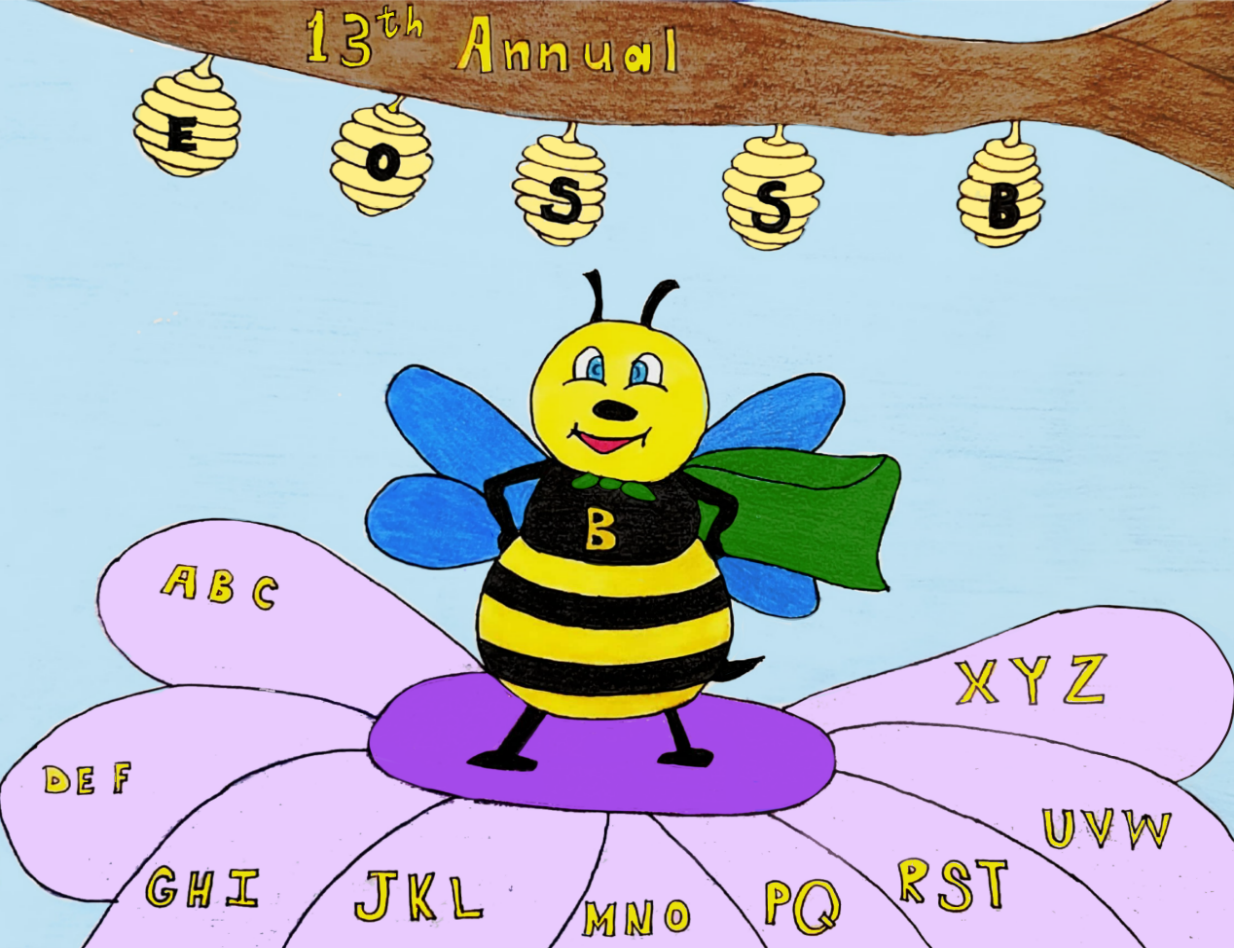 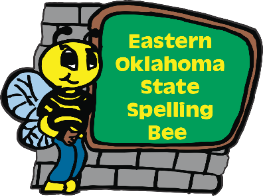 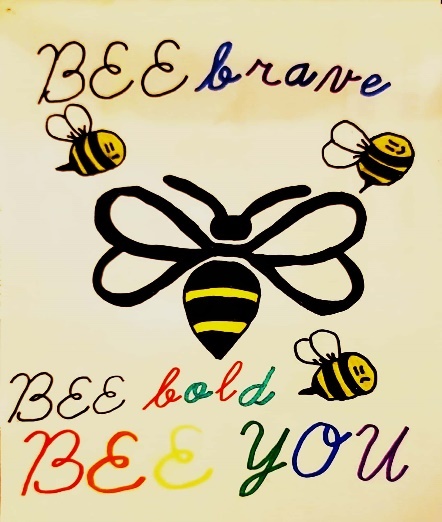 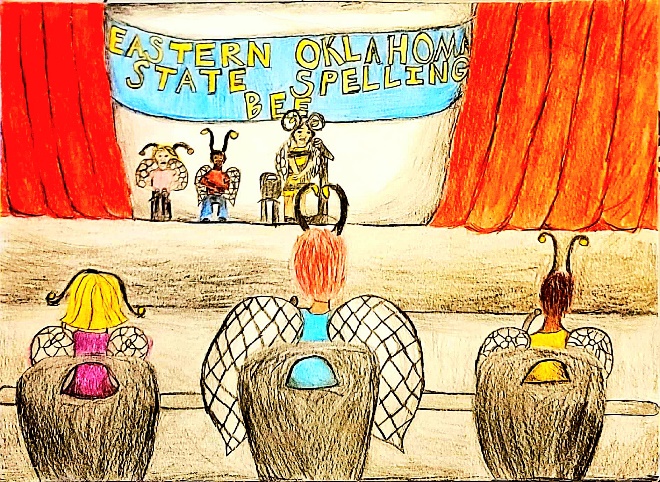 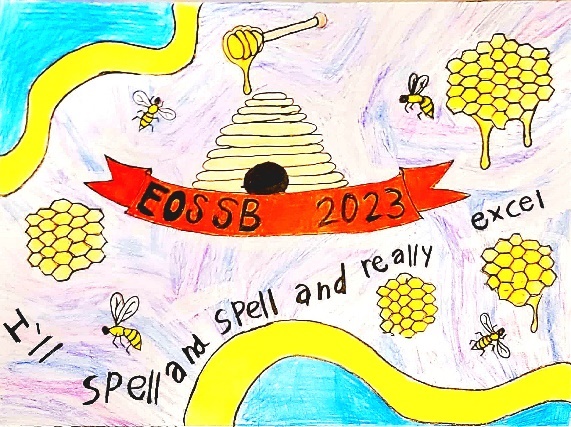 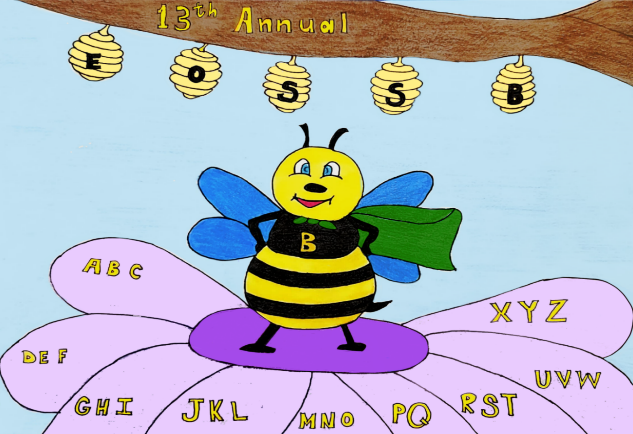 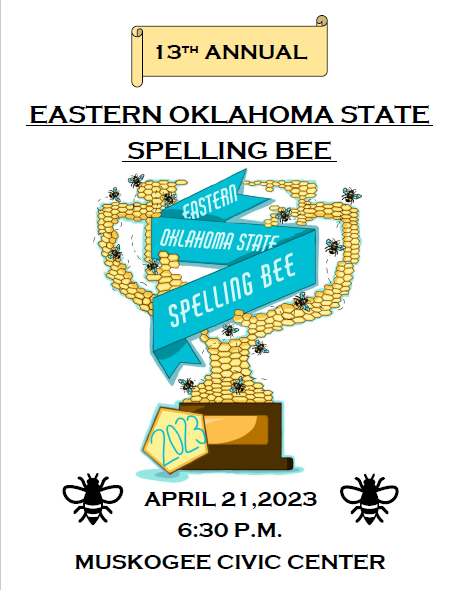 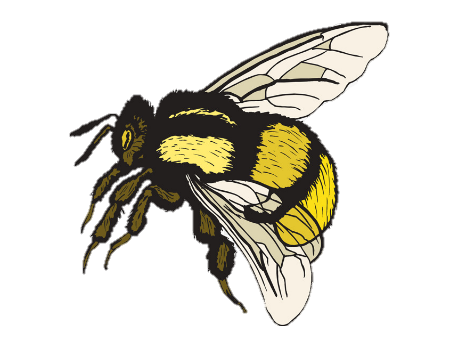 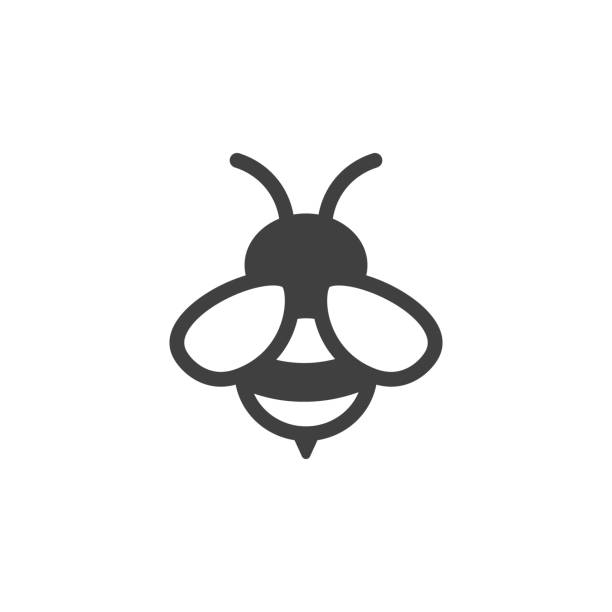 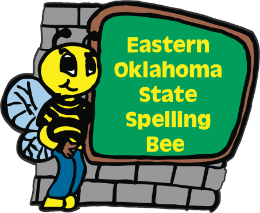 z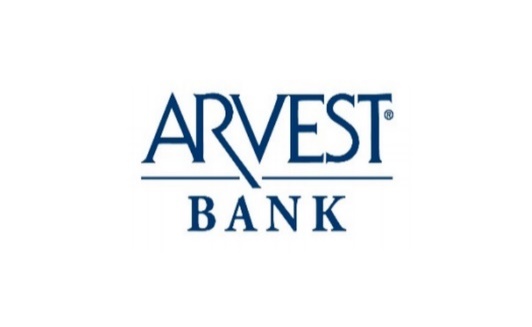 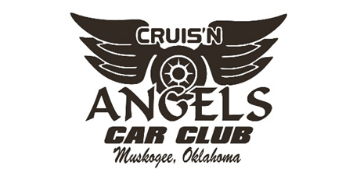 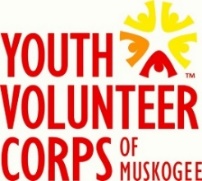 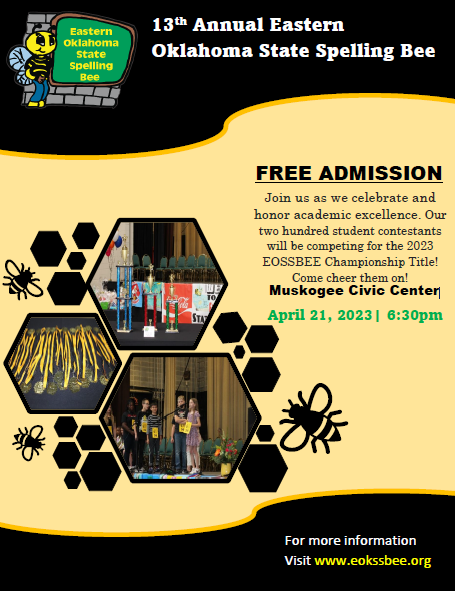 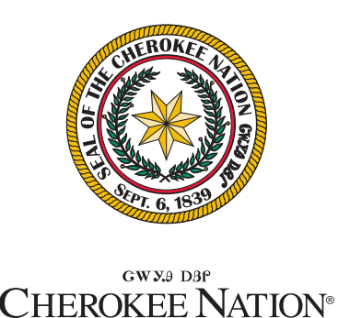 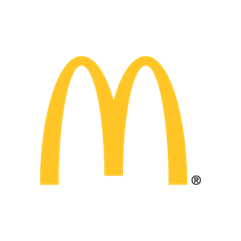 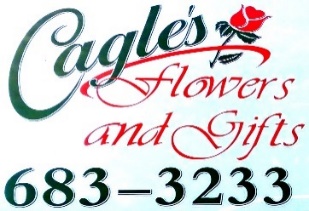 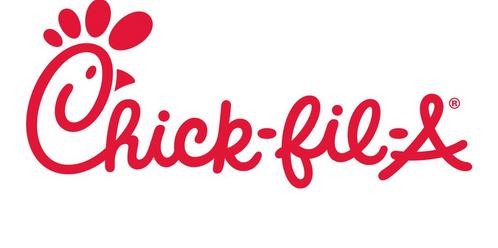 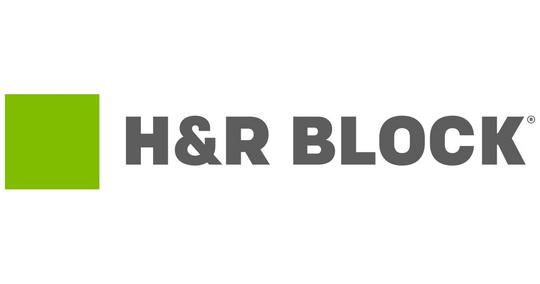 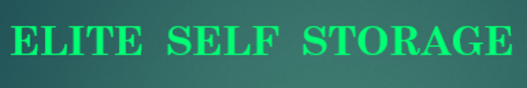 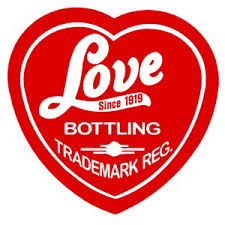 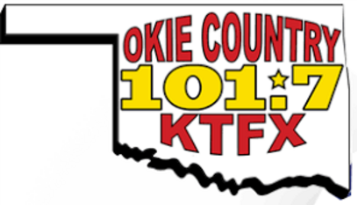 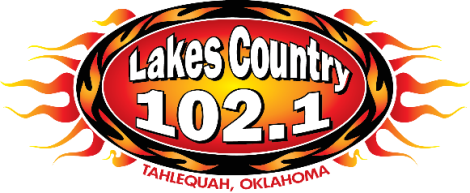 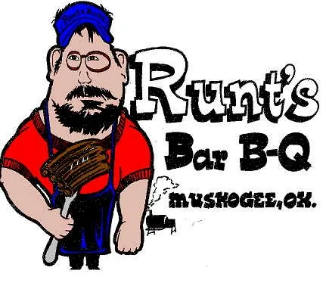 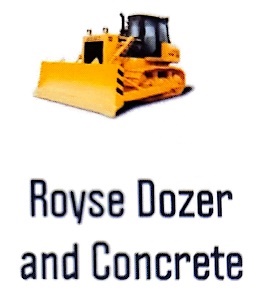 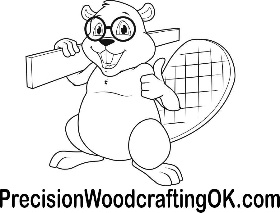 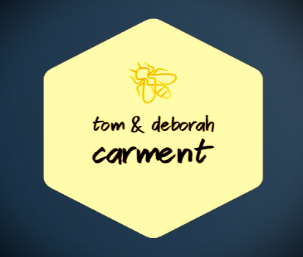 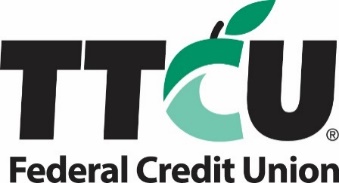 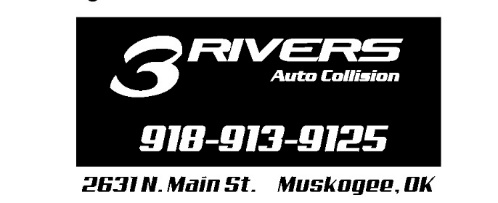 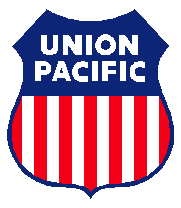 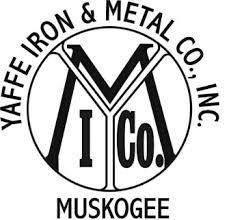 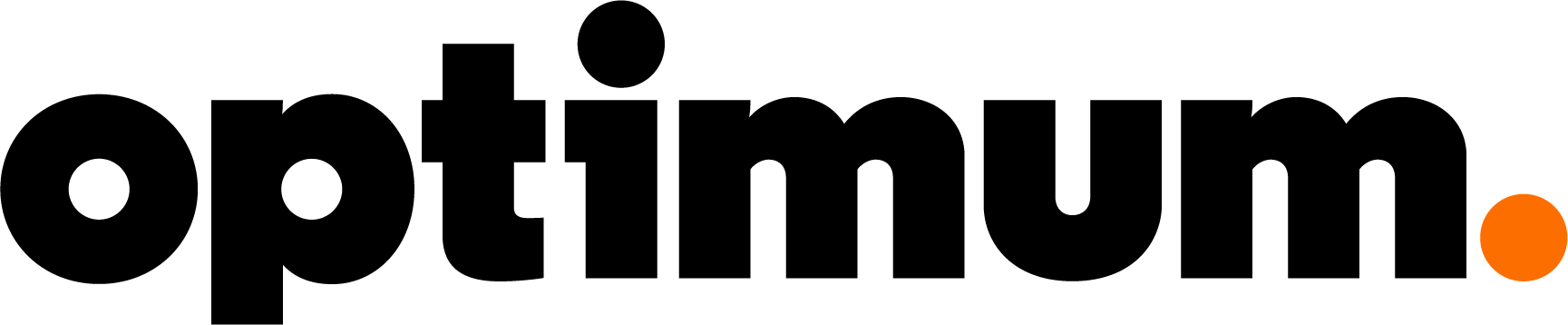 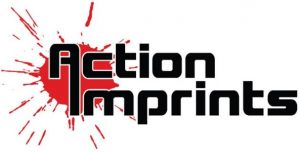 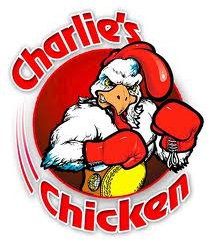 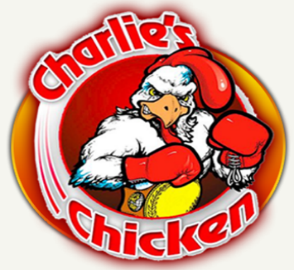 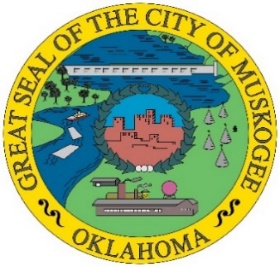 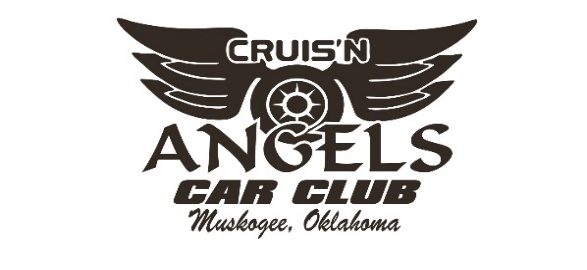 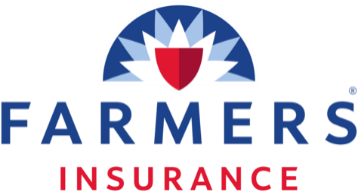 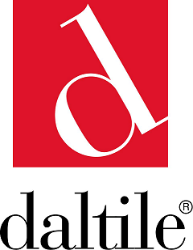 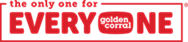 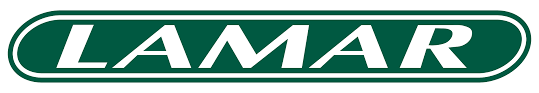 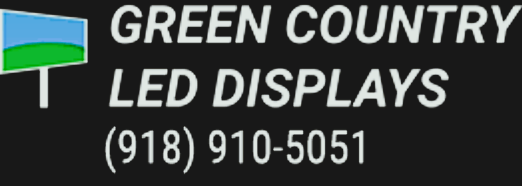 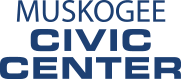 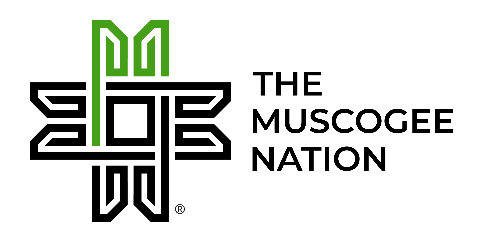 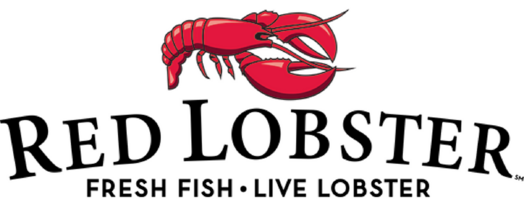 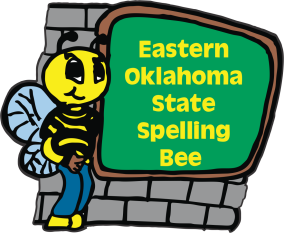 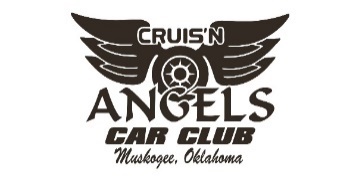 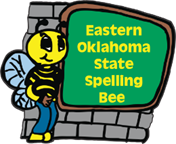 